МИНИСТЕРСТВО ЗДРАВООХРАНЕНИЯ РЕСПУБЛИКИ ТАТАРСТАН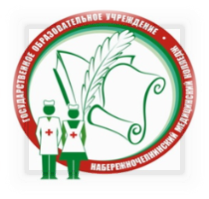 ГАПОУ  «НАБЕРЕЖНОЧЕЛНИНСКИЙ МЕДИЦИНСКИЙ КОЛЛЕДЖ»МЕТОДИЧЕСКАЯ РАЗРАБОТКА Олимпиады по химии   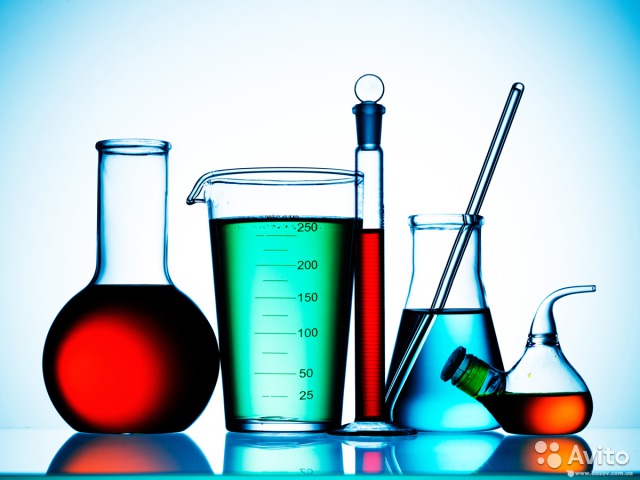 г. Набережные Челны2019  год ПОЛОЖЕНИЕо проведении  олимпиады  по химии   для  студентовГАПОУ  «Набережночелнинский медицинский колледж»1. Общие положения1.1.  Настоящее  Положение  определяет  порядок  организации  и проведения   олимпиады  по химии для студентов I, II курсов ГАПОУ «Набережночелнинский медицинский колледж»1.2.  Настоящее Положение о проведении олимпиады по химии   разработано  на  основании   Федерального  закона  Российской  Федерации  от  13.01.1996  №  12-ФЗ  «Об образовании».Цели и задачи олимпиады2.1. Основными целями Олимпиады являются выявление и развитие у  ее участников творческих способностей и интереса к изучению химии, формирование  у студентов   позитивной  мотивации  к научно–исследовательской  деятельности;  создание  условий  для  выявления  одаренных и талантливых студентов  с целью  их  дальнейшего   интеллектуального  развития.2.2. Основными задачами олимпиады являются:совершенствование навыков самостоятельной работы и развитие профессионального мышления;проверка профессиональной готовности будущего специалиста к самостоятельной трудовой деятельности.3. Организация проведения Олимпиады3.1.  В  Олимпиаде  на  добровольной  основе  принимают  участие студенты                I, II курсов ГАПОУ  «Набережночелнинский медицинский колледж»3.2.  Олимпиада проводится  по дисциплине  «Химия».3.3.  Участие  в  Олимпиаде  осуществляется  на бесплатной основе.3.4.  Для  проведения  Олимпиады  приказом  директора   создаются:оргкомитет, методические комиссии по предметам и жюри Олимпиады.3.5. Оргкомитет Олимпиады:осуществляет общее руководство Олимпиадой;устанавливает регламент проведения Олимпиады;обеспечивает проведение Олимпиады;утверждает список победителей и призеров Олимпиады;награждает победителей и призеров Олимпиады.3.6. Методические комиссии:разрабатывают материалы олимпиадных заданий;разрабатывают критерии и методики оценки выполненных заданий; публикуют решения олимпиадных заданий.3.7. Состав Жюри формируется из числа  ведущих преподавателей колледжа  и утверждается приказом директора.3.8. Жюри Олимпиады:проверяет и оценивает результаты выполнения олимпиадных заданий;определяет кандидатуры победителей и призеров Олимпиады;проводит анализ выполненных заданий.3.9. Итоги Олимпиады подводятся по окончании проведения Олимпиады.3.10.  По  итогам  Олимпиады   ГАПОУ  «Набережночелнинский медицинский колледж» издает  приказ,  в  котором  приводится  список  победителей  и  призеров  Олимпиады  и  решение  об  их  поощрении.Задания для  проведения  внутриколледжной  олимпиады  по химииВАРИАНТ - 1Задание № 1Выбери один правильный ответ:В каких степенях окисления указанная тройка элементов K, S, Cr  имеет одинаковую электронную конфигурацию:а) +2, -2, +4          	  б) +3, -2, +5                   	 в) +1, -2, +6             	г) +4, -3, +2          Число σ- и π-связей в молекуле пропадиена  соответственно равно:            а) 4 и 1        б) 4 и 2        в) 5 и 1         г) 6 и 23. С уменьшением давления в 3 раза скорость прямой химической реакции, уравнение которой  N2 + O2 ↔ 2NO  уменьшится:            а) в 3 раза       б) в 9 раз        в) в 27 раз        г) в 81 раз4. Чему равен pОH раствора, если [Н+] = 10-7  моль/л: а)  8	б)  12	в)  7	г)  2И анион, и катион гидролизуются в растворе соли:            а) силикат натрия      б) ацетат аммония      в) ацетат калия    г) хлорид меди(II)6. Из 2-йодпропана  по реакции Вюрца получится:              а) октан   	   б) 2,3-диметилбутан              в) бутен            г) 3,4 –диметилпентан7. Из какого вещества нельзя получить 2-метилбутанол-2:            а) 2-метилбутен-2                      б) 2-метилбутаналь                      в)  2- бром-2-метилбутан           г) 2-метил-2-хлорбутан8.  Изомерами являются:          а) метилацетат  и  пропановая кислота         б) пропанол и пропанон          в) бутен-1 и пропен-1                                     г) пентан и циклопентан9. Сколько существует третичных  аминов состава  С5Н13N:          а) два                      б) три                        в) семь                 г) одиннадцать10. Муравьиная кислота взаимодействует с:        а) оксидом серы  (VI)                                             б) борной кислотой       в) аммиачным раствором оксида серебра            г) оксидом азота (II)11. Установите соответствие между исходными веществами и продуктами, образующимися в результате этой реакции:12. Установите соответствие между схемой ОВР и веществом – окислителем:13. Установите соответствие между лабораторным оборудованием, изображенным     на рисунке  и его применением:Задание № 2Расшифруйте схему, напишите уравнения реакций и назовите органические                 вещества Х1 – Х5: Дивинил   X1    X2   X3   X4  X5Лекарственный препарат парацетамол можно получить по схеме:Задание № 3Бромид калия, применяемый  как успокаивающее средство, должен содержать не менее 99,0 % основного вещества.  Анализ ведут, измеряя объем раствора  AgNO3, израсходованный  на реакцию с KBr.  В одном из  определений  с 0,1 г  препарата  прореагировало  8,2  мл   0,1  М  раствора   AgNO3.  Удовлетворяет  ли препарат требованиям? Задание № 4Напишите уравнения реакций, уравняйте ОВР  методом  полуреакций  и  определите тип ОВР (меж-, внутримолекулярная, диспропорционирования).Испытание на подлинность нитрита натрия, применяемого как сосудорасширяющее средство, проводят одним из следующих способов:а) к подкисленному раствору испытуемого препарата прибавляют раствор KI, жидкость окрашивается в желтый цвет;б) несколько капель препарата прибавляют к подкисленному раствору KMnO4, последний обесцвечивается. Задание № 5Уравняйте нижеприведенные реакции  методом  полуреакций и определите тип ОВР (меж-, внутримолекулярная, диспропорционирования): а) KMnO4  +  H2C2O4  +  …   →  …  + CO2↑   + …   + H2 Oб) C2H4 + KMnO4 + …  →  CH2OH–CH2OH  +  …  + KOHВАРИАНТ - 2Задание № 1Выбери один правильный ответ:Ион, у которого общее число электронов равно числу электронов в ионе кальция:а) Cl-          		 б)  F-         		в) Ba2+      		г) Na+2. Полярность химической связи увеличивается  ряду соединений, формулы которых:а) NH3, HCl, O2;         б) CH4, H2O, HF;       в) PH3, H2S, О2;          г) HCl, CH4, Cl23.  С увеличением давления в 5 раз скорость прямой химической реакции, уравнение которой   2NO + O2  ↔  2NO2,  увеличится:а) в 5 раз     		б) в 25 раз    		в) в  75 раз   		г) в  125 раз4. Чему равен pH раствора, если [ОН-] = 10-8 моль/л:а)  9	б)  10	в)  6	г)  85. Для подавления гидролиза хлорида железа (III) в водном растворе можно:а) добавить кислоту                        	б) добавить щелочьв) добавить воду                                      г) нагреть раствор6. Из 2-бромбутана по реакции Вюрца получится: а) октан   	                                           б) 2-метилбутан             в) бутен                                                г) 3,4 –диметилгексан7. Из какого вещества нельзя получить пропанол-2:а) пропен                                            б) пропаналь               в)  2- бромпропан                               г) пропанон-28. Продуктами гидролиза сложного  эфира  состава   С4Н8О2  могут быть: а) этанол и бутилацетат                   б) пропаналь и диметиловый эфирв) этановая кислота и гексанол       г) пропанол – 2 и метановая кислота9. Сколько существует вторичных аминов состава  С4Н11N:а) два                              б) три                       в) семь                           г) одиннадцать10. Сахароза в отличие от глюкозы:а) растворяется в воде;		               б) имеет свойства многоатомного спирта;в) является кристаллическим веществом;	   г) не дает реакции «серебряного зеркала».11. Установите соответствие между исходными веществами и продуктами, образующимися в результате этой реакции:12. Установите соответствие между схемой ОВР и веществом – восстановителем:13. Установите соответствие между лабораторным оборудованием, изображенным  на рисунке  и его применением:Задание № 2Расшифруйте схему, напишите уравнения реакций и назовите органические                 вещества Х1 – Х5:Этилацетилен    X1   X2  X3   X4  X5  Лекарственный препарат анестезин можно получить по схеме:Задание № 3 Перекись (пероксид) магния, применяемая при диспепсиях, должна содержать не менее 25% по массе основного вещества. Удовлетворяет ли требованиям препарат, если 0,112 г его прореагировало с 10,00  мл подкисленного раствора KMnO4 с молярной концентрацией эквивалента   0,02 моль/л  ( (KMnO4) = 1/5).Задание № 4Напишите уравнения реакций, уравняйте ОВР  методом  полуреакций  и  определите тип ОВР (меж-, внутримолекулярная, диспропорционирования).Фармакопейное определение сульфата меди основано:а) на взаимодействии с йодидом калия, в результате которого раствор окрашивается в желтый (коричневый) цвет, обесцвечивающийся при добавлении раствора тиосульфата натрия;б) на реакции с раствором желтой кровяной соли, приводящей к образованию красно-коричневого осадка.Задание № 5Уравняйте нижеприведенные реакции  методом  полуреакций и определите тип ОВР (меж-, внутримолекулярная, диспропорционирования): а) С6Н5СН3 + KMnO4 + …   → С6Н5СООН  + …  +  … + H2O  б) C2H5OH + K2Cr2O7 + …  → CH3COH  +  …   +   …   +  H2OЭталоны ответов и количество балловВАРИАНТ – 1Задание № 1(Максимальное количество  баллов  – 17)Задание № 2Дивинил   X1    X2   X3   X4  X5CH2 = CH–СН= CH2 + Cl2 → CH2–CH=CH-СН2 (1, 4-присоединение)   (1 балл за составление уравнения реакции, 0,5 баллов за название Х1)CH2Cl – CH = СН - CH2Cl  + H2   CH2Cl – CH2 - СН2 - CH2Cl  (1 балл за составление уравнения реакции, 0,5 баллов за название Х2)CH2Cl – CH2 - СН2 - CH2Cl + KOH (спирт.р–р) → CH2 = CH - СН2 - CH2Cl ++ KCl + H2O(1 балл за составление уравнения реакции, 0,5 баллов за название Х3)Если  в реакцию вступают два различных  галогеналкана, то в результате  могут получиться три различных продукта.CH2 = CH - СН2 - CH2Cl + 2Na + CH3Cl → CH2 = CH - СН2 - CH2 - CH3 + + 2NaCl(1 балл за составление уравнения реакции, 0,5 баллов за название Х4)CH2 = CH - СН2 - CH2 - CH3 + Cl2  → CH2Cl - CHCl - СН2 - CH2 - CH3 (1 балл за составление уравнения реакции, 0,5 баллов за название Х5)(Максимальное количество баллов – 7,5)Лекарственный препарат парацетамол можно получить по схеме:С6Н6  + Cl2  С6Н5Cl + HCl(1 балл за составление уравнения реакции, 0,5 баллов за название Х1)(1 балл за составление уравнения реакции, 0,5 баллов за название Х2)(1 балл за составление уравнения реакции, 0,5 баллов за название Х3)(1 балл за составление уравнения реакции, 0,5 баллов за название Х4)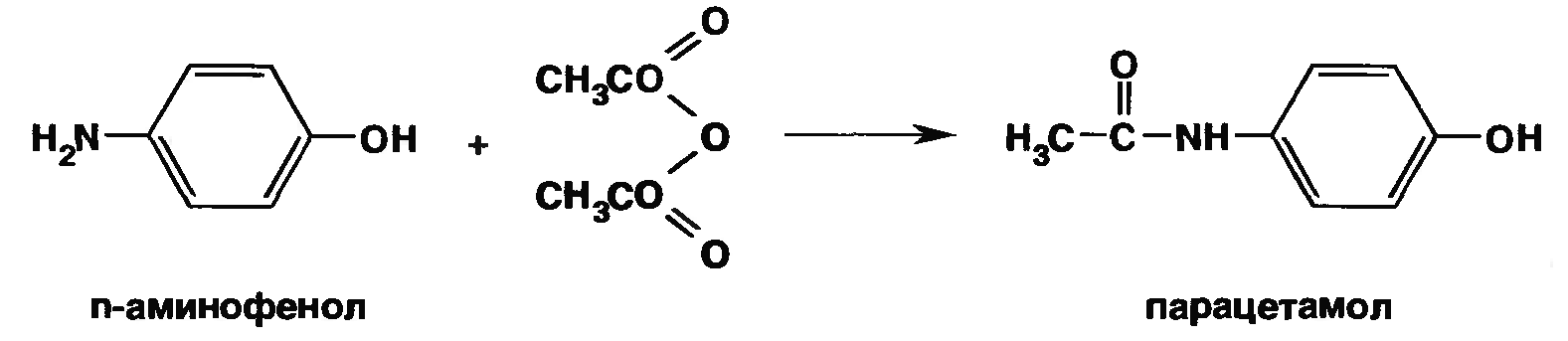  + CH3 – C = O   → + HCl+                   ЭТЕН (1 балл за составление уравнения реакции, 0,5 баллов за название Х5)(Максимальное количество баллов – 7,5)(Максимальное количество баллов за задание № 2  – 15)Задание № 3AgNO3 + KBr → AgBr↓ + KNO3m(AgNO3) = C(AgNO3) ∙ M(AgNO3) ∙ Vр-ра (л) = 0,1 ∙ 169,87 ∙ 0,0082 = 0,1393 гn(AgNO3) =  =  = 0,00082 мольили0,1 моль – 1000 млх моль – 8,2 млх =  0,00082 мольСогласно уравнению реакции n(KBr) = n(AgNO3) = 0,00082 мольm(KBr) = n(KBr) ∙ M(KBr) = 0,00082 моль ∙ 119,01 г/моль = 0,0976 г(KBr) =  = 97,59 %  <  99,0%Препарат не удовлетворяет требованиям. (За каждое решенное действие 1 балл, за составление уравнения реакции          1 балл.)(Максимальное количество баллов – 6)Задание № 4а) 2KI + 2NaNO2 + 2H2SO4 →  I2 + 2NO↑ + K2SO4 + Na2SO4 + 2H2O                   NO2- + 2H+  + e  → NO↑ + H2O  2                                     2I- -2e → I2                         1                 2NO2- + 4H+ + 2I- → I2 + 2NO↑ + 2H2O                        Межмолекулярная ОВР, так как окислитель и восстановитель находятся в молекулах разных веществ.(За  составление уравнения реакции 2 балла, за определение тип ОВР 0,5 балла) (Максимальное количество баллов – 2,5)б) 2KMnO4 + 5NaNO2 + 3H2SO4 →  5NaNO3 + 2MnSO4 + K2SO4 + 3H2O                   NO2- + H2O   - 2e  → NO3- + 2H+         5                   MnO4- + 8H+ +5e   → Mn2+ + 4H2O    2                                           5NO2- + 5H2O + 2MnO4- + 16H+ → 2Mn2+ + 8H2O + 5NO3- + 10H+                                          5NO2-  + 2MnO4- + 6H+ → 2Mn2+ + 3H2O + 5NO3-Межмолекулярная ОВР, так как окислитель и восстановитель находятся в молекулах разных веществ.(За  составление уравнения реакции 2 балла, за определение тип ОВР 0,5 балла) (Максимальное количество баллов – 2,5) (Максимальное количество баллов за  задание № 4  – 5)Задание № 5а) 2KMnO4 + 5H2C2O4 + 3H2SO4 → 2MnSO4 + 10CO2↑ + K2SO4 + 8H2O                       H2C2O4  - 2e  → 2CO2↑ + 2H+         5                   MnO4- + 8H+ +5e   → Mn2+ + 4H2O   2                                         5H2C2O4 + 2MnO4- + 16H+ → 2Mn2+ + 8H2O + 10CO2↑ + 10H+      5H2C2O4 + 2MnO4- + 6H+ → 2Mn2+ + 8H2O + 10CO2↑Межмолекулярная ОВР, так как окислитель и восстановитель находятся в молекулах разных веществ.(За  составление уравнения реакции 2 балла, за определение тип ОВР 0,5 балла) (Максимальное количество баллов – 2,5) б) 3C2H4 + 2KMnO4 + 4H2O  → 3CH2OH - CH2OH + 2MnO2↓ + 2KOH                      C2H4   + 2H2O      - 2e  → C2H6O2 + 2H+  3                   MnO4- + 2H2O +3e   → MnO2↑ + 4OH-    2                                            3C2H4 + 2MnO4- + 10H2O → 3C2H6O2 + 6H+ + 2MnO2↑ + 8OH-      3C2H4 + 2MnO4- + 4H2O → 3C2H6O2  + 2MnO2↑ + 2OH-Межмолекулярная ОВР, так как окислитель и восстановитель находятся в молекулах разных веществ. (За  составление уравнения реакции 2 балла, за определение тип ОВР 0,5 балла) (Максимальное количество баллов – 2,5) (Максимальное количество баллов  задание № 5  – 5)ВАРИАНТ – 2Задание № 1(Максимальное количество  баллов  – 17)Задание № 2Этилацетилен    X1   X2  X3   X4  X5CH3  - CH2 – С ≡ CH + Cl2 → CH3–CH2 – C = СН   (1 балл за составление уравнения реакции, 0,5 баллов за название Х1) CH3–CH2 – C = СН  +  Н2   CH3–CH2 – CH -  СН2    (1 балл за составление уравнения реакции, 0,5 баллов за название Х2)CH3–CH2 – CН - СН2 + 2KOH(спирт.р-р) → CH3 –CH2–С≡CH +2KCl+2H2O (1 балл за составление уравнения реакции, 0,5 баллов за название Х3)CH3 –CH2 – С ≡ CH + NaNH2 → CH3 –CH2 – С ≡ C – Na + NH3↑  (1 балл за составление уравнения реакции, 0,5 баллов за название Х4)CH3 –CH2 – С ≡ C – Na + CH3 – CH2 – I → CH3 –CH2–С≡C-CH2–CH3 + NaI(1 балл за составление уравнения реакции, 0,5 баллов за название Х5)(Максимальное количество баллов – 7,5)Лекарственный препарат анестезин можно получить по схеме:(1 балл за составление уравнения реакции, 0,5 баллов за название Х1)(1 балл за составление уравнения реакции, 0,5 баллов за название Х2)(1 балл за составление уравнения реакции, 0,5 баллов за название Х3)(1 балл за составление уравнения реакции, 0,5 баллов за название Х4)(Максимальное количество баллов – 6)(Максимальное количество баллов за задание № 2  – 13,5)Задание № 32KMnO4 + 5MgO2 + 8H2SO4 → 2MnSO4 + 5O2↑ + K2SO4 + 5MgSO4 + 8H2O                       MgO2  - 2e  → O2↑ + Mg2+              5                   MnO4- + 8H+ +5e   → Mn2+ + 4H2O   2                                         5MgO2 + 2MnO4- + 16H+ → 2Mn2+ + 8H2O + 5O2↑ + 5Mg2+      ( (MgO2) = 1/2m(KMnO4) = C(1/5 KMnO4) ∙ M(1/5 KMnO4) ∙ Vр-ра (л) ==  0,02 ∙ 31,61 ∙ 0,01 = 0,006322 гn(KMnO4) =  =  = 0,00004 мольСогласно уравнению реакции n(MgO2) = 5/2 n(KMnO4) = 0,0001 мольm(MgO2) = n(MgO2) ∙ M(MgO2) = 0,0001 моль ∙ 56,0  г/моль = 0,0056 г(MgO2) =  = 5,0  %  <  25,0 %Препарат не удовлетворяет требованиям (За каждое решенное действие 1 балл, за составление уравнения реакции 2,5  балла)(Максимальное количество баллов – 7,5)Задание № 4а)  2CuSO4 + 4KI →  I2 + 2K2SO4 + Cu2I2↓                    2Cu2+ + 2I-  + 2e  → Cu2I2↓         1                                     2I- -2e → I2                         1                        2Cu2+ + 4I-   → Cu2I2↓ + I2                         2CuSO4 + 4KI  I2 + 2CuI ↓ + 2K2SO42Cu 2+ + 2I- + 2 2CuI↓02I- - 2 I20        I2 + 2Na2S2O3 2NaI + Na2S4O6Межмолекулярная ОВР, так как окислитель и восстановитель находятся в молекулах разных веществ.(За  составление уравнений  реакций  2,5  балла, за определение тип ОВР 0,5 балла) (Максимальное количество баллов – 3)б) Гексацианоферрат (II) калия выделяет из растворов солей двухвалентной меди красно-бурый осадок, растворимый в растворе аммиака и щелочах:2CuSO4 + K4[Fe(CN)6] → Cu2[Fe(CN)6]↓ + 2K2SO42Cu2+ + [Fe(CN)6]4-  → Cu2[Fe(CN)6]↓Cu2[Fe(CN)6]↓ + 4КОН →  2Cu(OH)2↓ + K4[Fe(CN)6]Cu2[Fe(CN)6]↓ + 6NH4ОН →  (NH4)2[Fe(CN)6] + 2[Cu(NH3)4](OH)2 + 6H2OДанная реакция не является окислительно-восстановительной, так как протекает без изменения степеней окисления веществ.(За  составление уравнения реакции 2 балла) (Максимальное количество баллов – 2) (Максимальное количество баллов  задание № 4  – 5)Задание № 5а) 6KMnO4 + 5С6H5CН3 + 9H2SO4 → 6MnSO4 + 5С6H5CООН + 3K2SO4 + 14H2O                   C7H8   + 2H2O  - 6e  → C7H6O2 + 6H+   5                   MnO4- + 8H+ +5e   → Mn2+ + 4H2O     6                                         5C7Н8 + 6MnO4- + 48H+ + 10 Н2О  → 6Mn2+ + 24H2O + 5C7H6O2 + 30H+      5C7Н8 + 6MnO4- + 18H+ → 6Mn2+ + 14H2O + 5C7H6O2 Межмолекулярная ОВР, так как окислитель и восстановитель находятся в молекулах разных веществ.(За  составление уравнения реакции 2 балла, за определение тип                    ОВР                    0,5 балла) (Максимальное количество баллов – 2,5) б) 3C2H5ОН + K2Cr2O7 + 4H2SO4  → 3CH3 - COH + K2SO4 + Cr2(SO4)3  +7H2O                      C2H6O  - 2e  → C2H4O + 2H+                   3                   Cr2O72- + 14H+ +6e   → 2Cr3+ + 7H2O        1                                               3C2H6O  + Cr2O72- + 14H+   → 2Cr3+ + 7H2O + 3C2H4O + 6H+                               3C2H6O  + Cr2O72- + 8H+ → 2Cr3+ + 7H2O + 3C2H4O                          Межмолекулярная ОВР, так как окислитель и восстановитель находятся в молекулах разных веществ.(За  составление уравнения реакции 2 балла, за определение тип ОВР 0,5 балла) (Максимальное количество баллов – 2,5) (Максимальное количество баллов  задание № 5  – 5)Протокол  работы жюри по итогам проведения внутриколледжной  олимпиады  по химии  от 5 мая 2016 г.Количество участников: 12Место проведения:      ГАПОУ  «Набережночелнинский медицинский колледж»Дата и время проведения:  5 мая,  в 15.30 часовПрисутствовали: Члены  жюри: Тебенькова  Е.Н. –  преподаватель химии Галеева Л.И. – преподаватель физики, менеджер по качествуПовестка дня:	Утверждение рейтинга участников внутриколледжной  олимпиады  по химии  среди студентов фармацевтического отделения  колледжа I,  II  и  III  курсов.Постановили:Утвердить рейтинг участников внутриколледжной  олимпиады  по химии  среди студентов фармацевтического отделения  колледжа I,  II  и  III  курсов.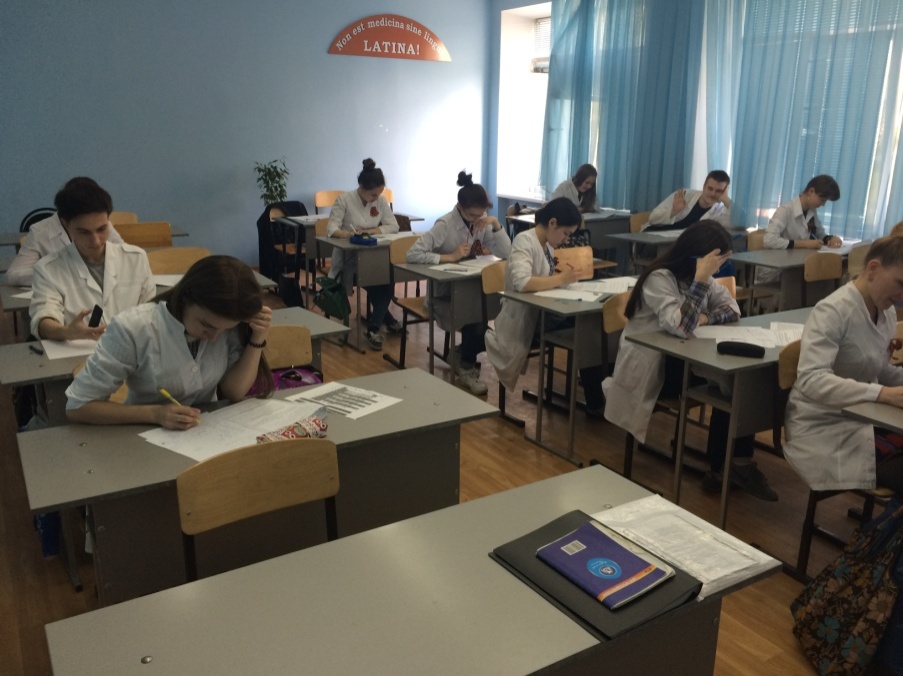 Члены жюри: _____________________________ Тебенькова Е.Н.                       ______________________________ 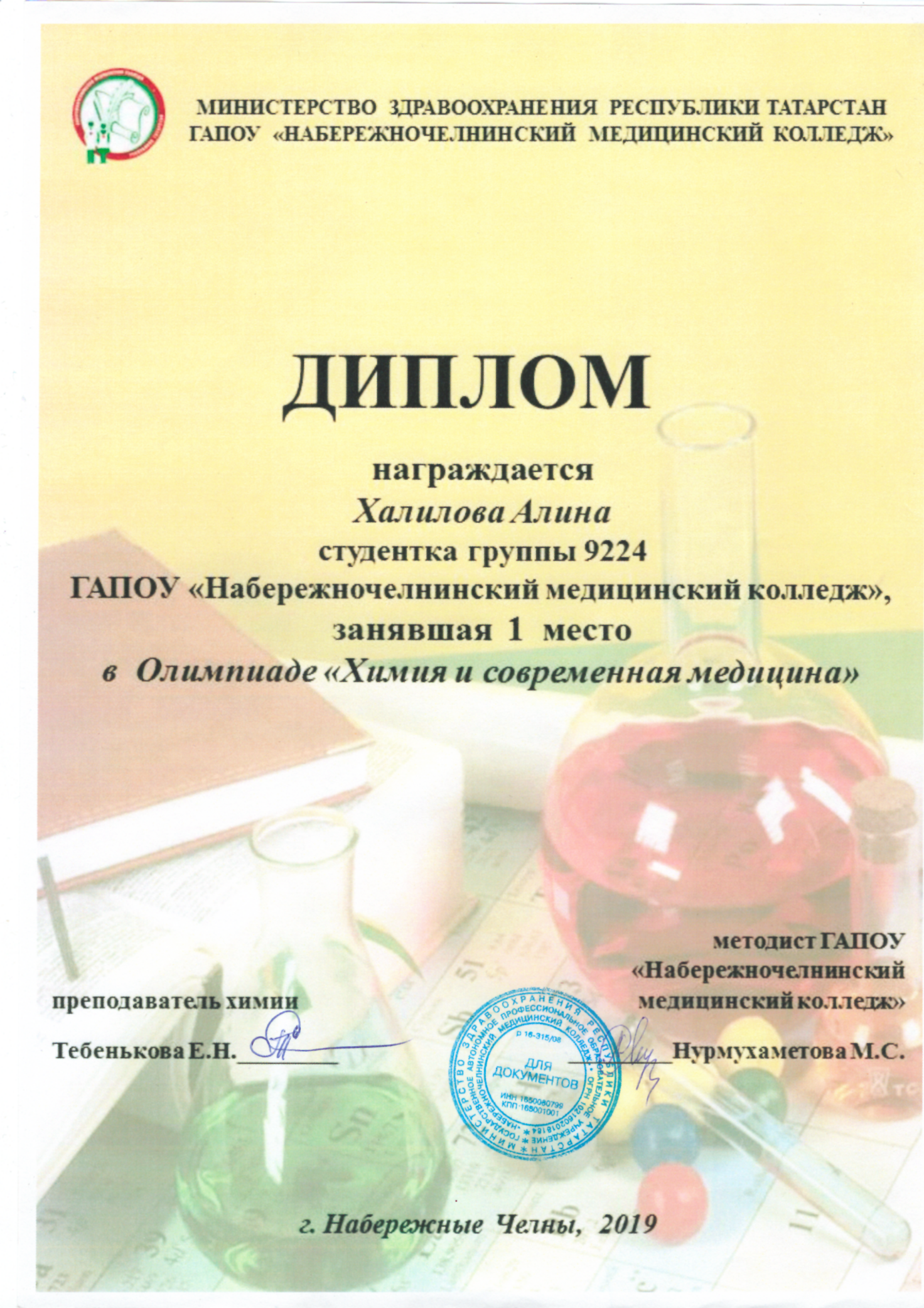 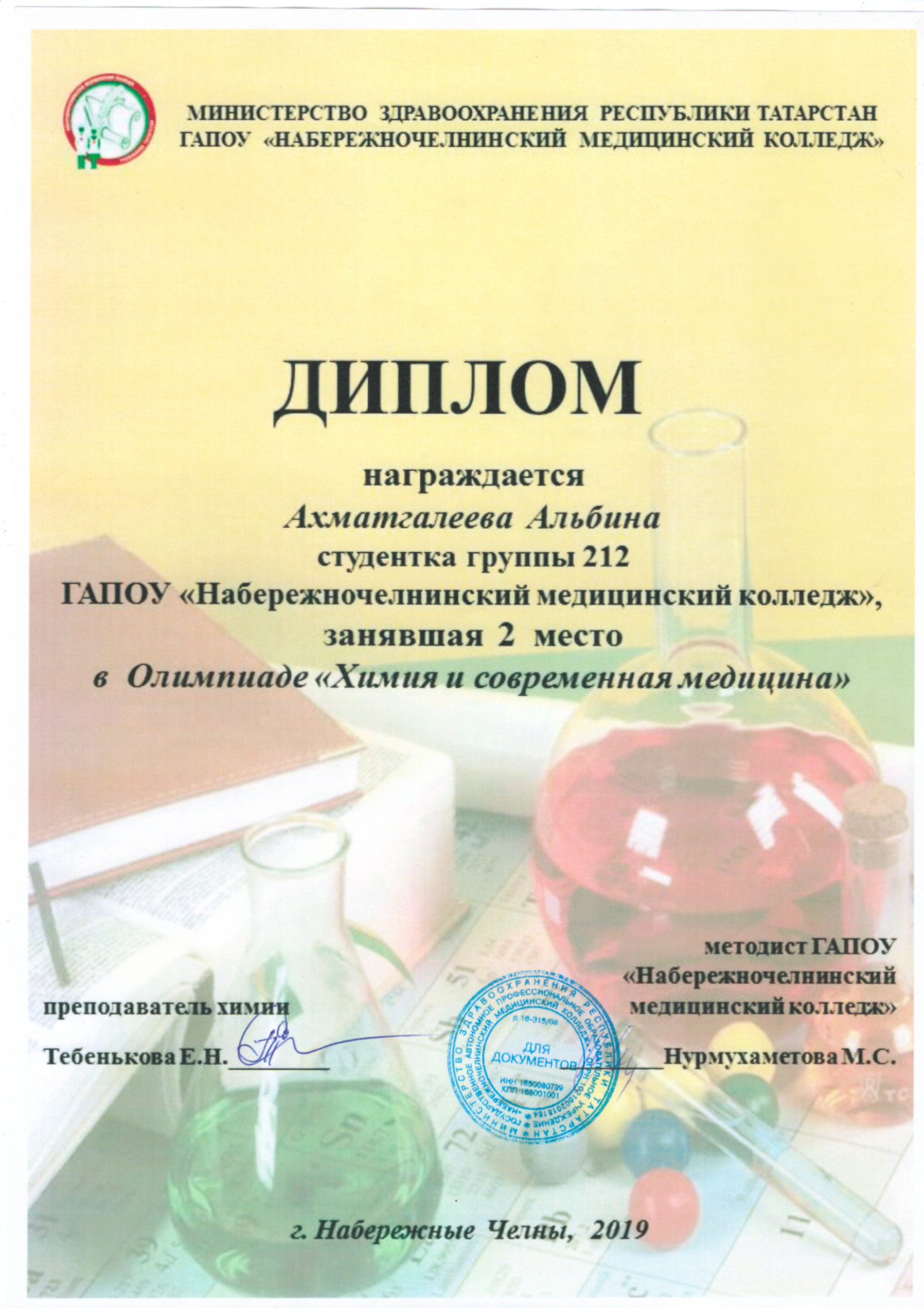 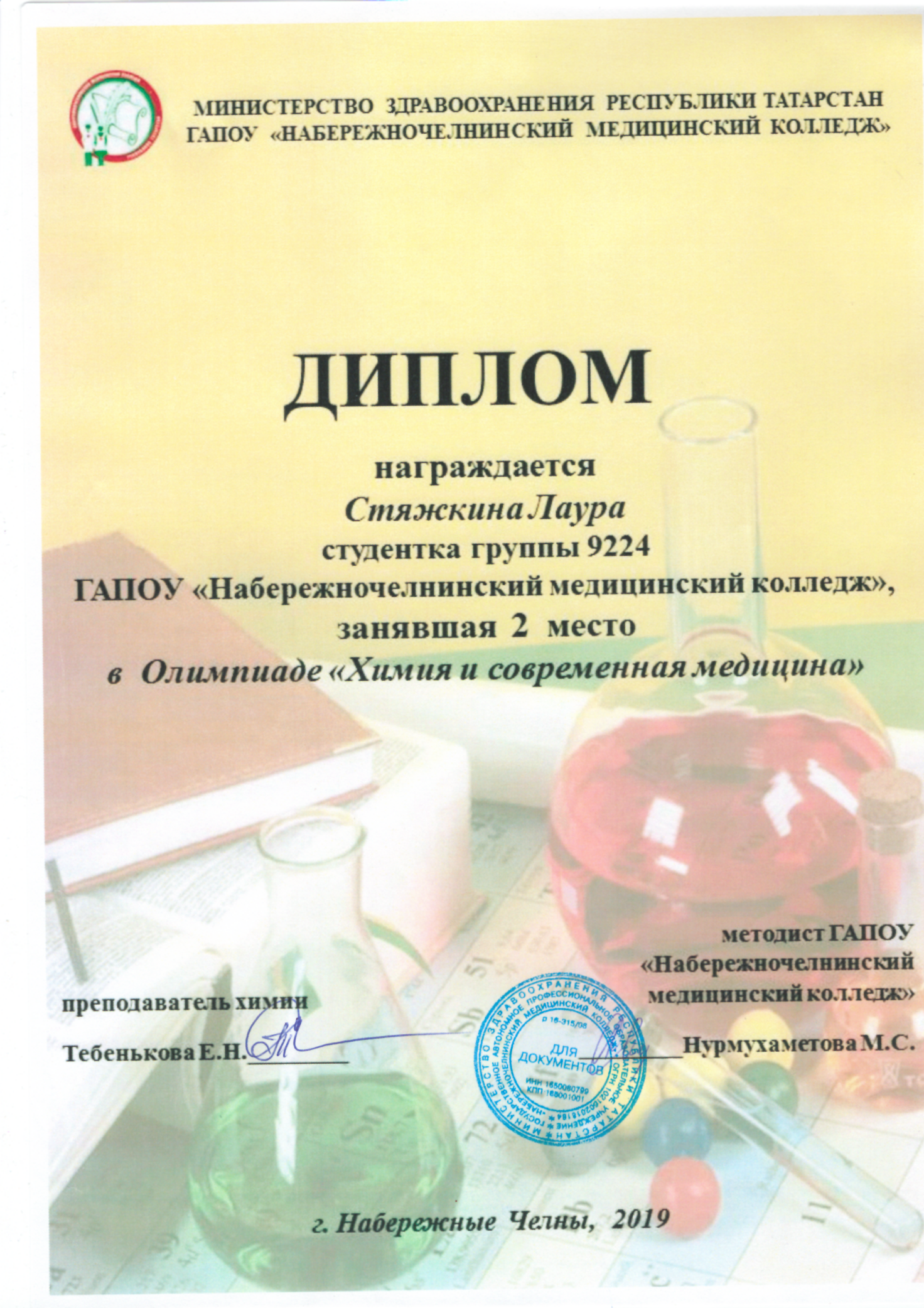 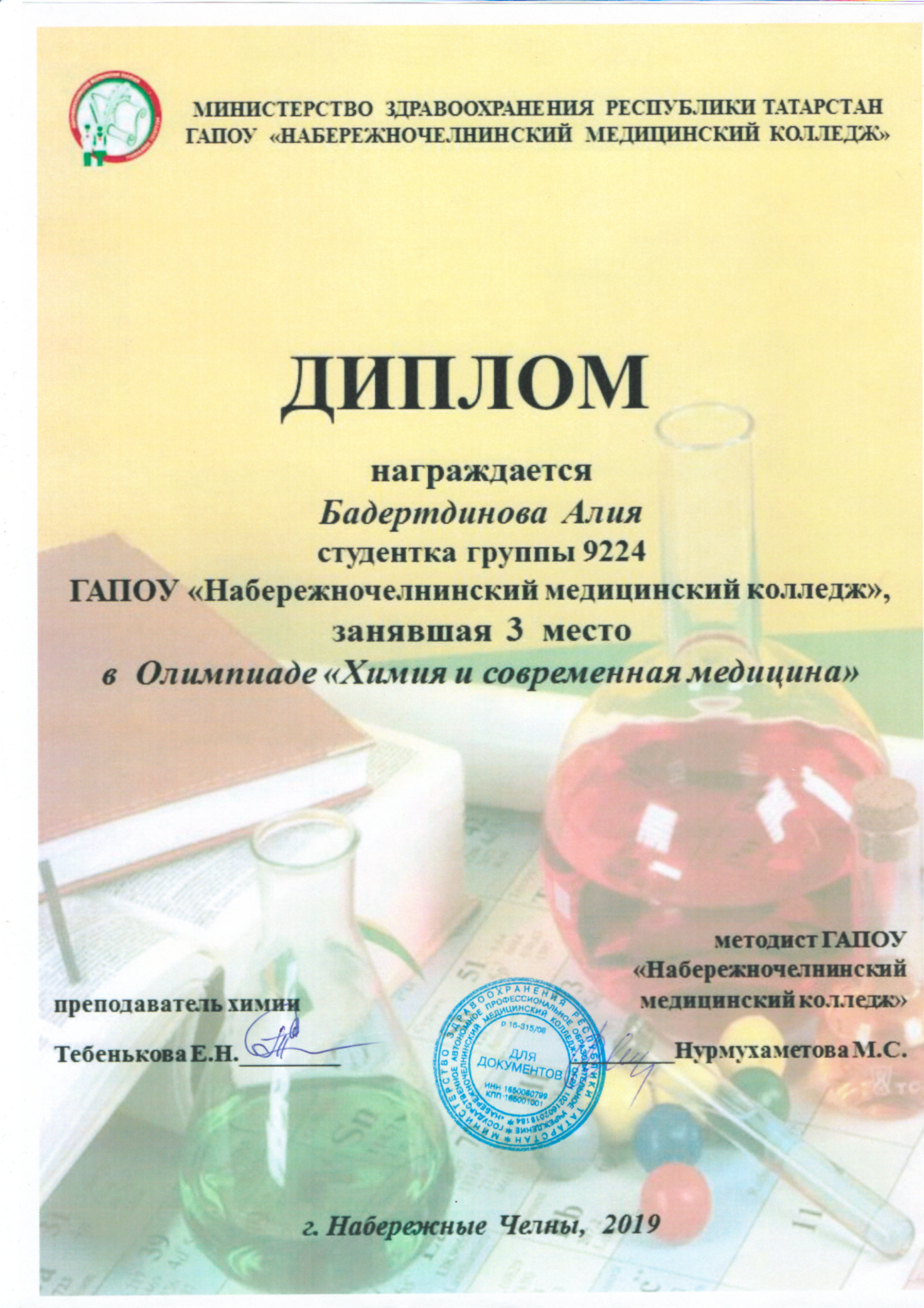                      преподаватель химии  Тебенькова Елена Николаевна  Исходные веществаИсходные веществаПродукты реакцииПродукты реакции1.CH3  - CH2- CH3  + Cl2 →A.CH3- CHCl - CH3 + HCl2.CH2 = CH - CH3  + HCl  →B.CH3 - CO - CH33.CH3– C ≡  CH + H2O  →C.CH3- CHCl - CH3 4.C6H6   +  Cl2  D.C6H5COOН +K2SO4 +MnSO4 +СО2↑+ H2O5.C6H5 -  C2Н5  +  KMnO4  + H2SO4  →E.C6H5 - Cl + HClF.CH3 – CH2 - CH2 - CH3   + Cl2Схема ОВРСхема ОВРВещество-окислительВещество-окислитель1.PH3 + O2  →  H3PO4A.НNО32.H2S + HNO3   → NO2 +SO2 + H2OB.KClO33.KClO3 + S  → KCl + SO2C.О24.C + HNO3  →  CO2 + NO2 + H2OD.H2S5.NH3 +  CuO Cu  +  N2  +  H2OE.SF.СuOЛабораторное оборудованиеПрименение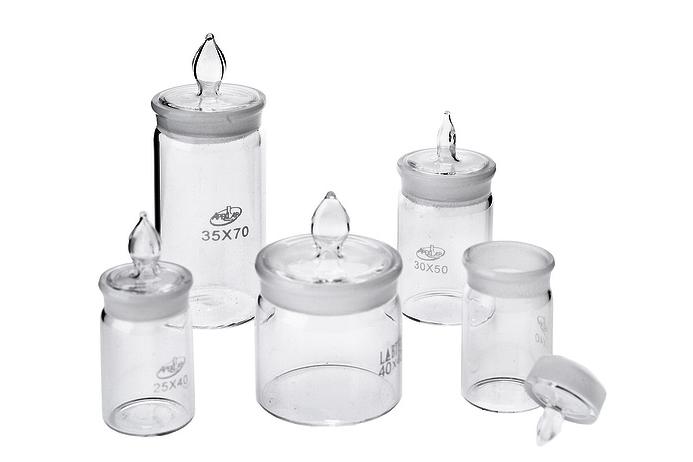 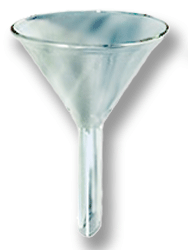 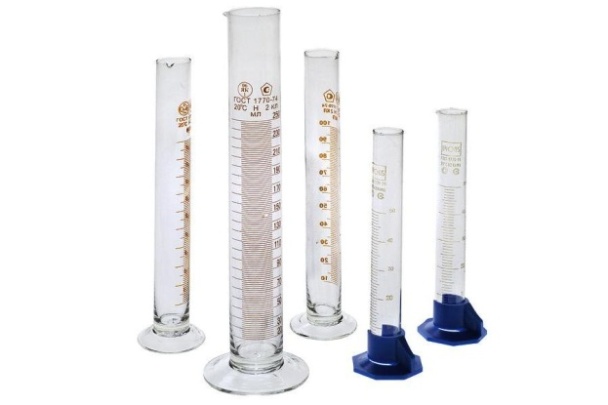 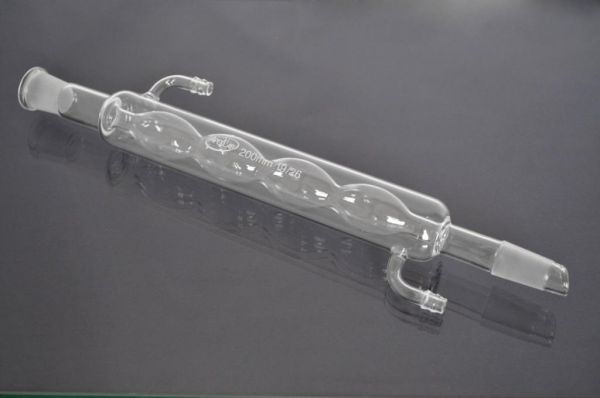 Исходные веществаИсходные веществаПродукты реакцииПродукты реакции1.CH3 - CHCl - CH2- CH3+KOH(сп. р-р) →A.CH3- CHCl- CH2- CH32.CH2 = CH - CH2 - CH3 + HCl  →B.CH3- CH(OH) - CH33.CH3– CH = CH2 +H2O  →C.CH3 – CH = CH- CH3  + KCl + H2O4.C6H5 -  CH3 +  Cl2 D.C6H5COOН + K2SO4  + MnSO4 + H2O5.C6H5-  CН3 + KMnO4  +H2SO4→E.C6H5 -  CH2Cl + HClF.CH3 – CH2 - CH2 - CH3   + Cl2Схема ОВРСхема ОВРВещество-восстановительВещество-восстановитель1.PH3 + O2  →  H3PO4A.NH32.H2S + HNO3   → NO2 +SO2 + H2OB.KClO33.KClO3 + S  →KCl + SO2C.PH34.C + HNO3  →  CO2 + NO2 + H2OD.H2S5.NH3 +  CuO Cu  +  N2  +  H2OE.SF.СЛабораторное оборудованиеПрименение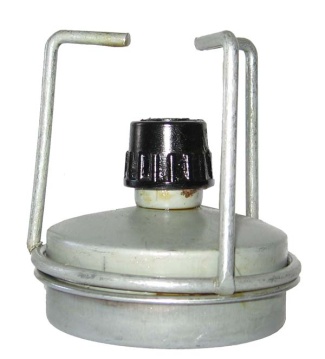 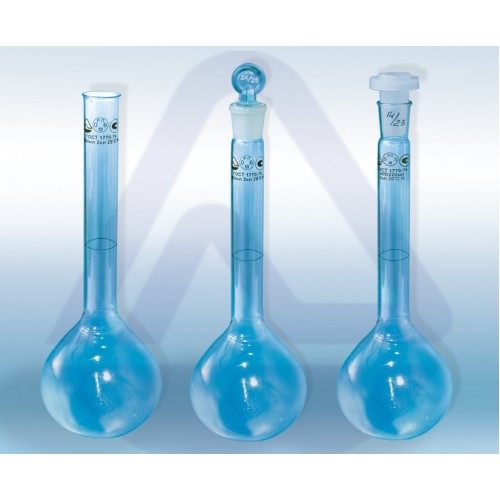 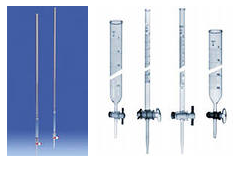 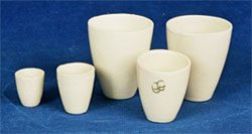 №  вопросаВариант ответаВариант ответаКоличество  баллов1.В)В)12. Г)Г)13. Б)Б)14.В)В)15.Б)Б)16.Б)Б)17.Б)Б)18.А)А)19.А)А)110.В)В)111.A.0,511.C.0,511.B.0,511.E.0,511.D.0,512.1. C.0,512.        2.A.0,512.        3.B.0,512.       4.A.0,512.        5.F.0,513.1.C.0,513.2.D.0,513.3.B.0,513.4.A.0,5№  вопросаВариант ответаВариант ответаКоличество  баллов1.A)A)12. Б)Б)13. Г)Г)14.В)В)15.А)А)16.Г)Г)17.Б)Б)18.Г)Г)19.А)А)110.Г)Г)111.C.0,511.A.0,511.B.0,511.E.0,511.D.0,512.1. C.0,512.        2.D.0,512.        3.E.0,512.       4.F.0,512.        5.A.0,513.1.B.0,513.2.A.0,513.3.D.0,513.4.C.0,5№Ф.И. студентаГрупппаВариантзад. №1зад.№2зад.№3зад.№4зад.№5Всего балловМакс. баллСтатус участника№Ф.И. студентаГрупппаВариантмакс.баллмакс.баллмакс.баллмакс.баллмакс.баллВсего балловМакс. баллСтатус участникаВариант II17156554848Вариант IIII1713,57,55548481Победитель(I место)2Призер(II место)3Призер(IIIместо)4Участник5Участник6Участник7Участник8Участник9Участник10Участник11Участник12Участник